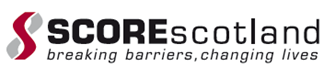 BACKGROUND INFORMATION Universal Children and Youth Work ProvisionStrengthening Communities for Race Equality Scotland - SCOREscotland - works with others to address the causes and effects of racism and to promote race equality. We break down barriers to the full participation of minority ethnic communities in all aspects of civic life.SCOREscotland has been delivering inter-cultural and anti-racism, fun Youth and Children’s work for over 10 years. Our children’s club caters for 7-10yrs whilst the youth club is for the 11 to 17 year olds. While the clubs are targeted at black and minority ethnic young people of West/South Edinburgh - our area of benefit - we adopt an inclusive approach and welcome all children and Young People who wish to attend.In socially and economically deprived areas such as Wester Hailes, anti-social behaviour, crime and lack of opportunities blight lives and the standard of living. With regards to minority ethnic communities in these circumstances, it is common for tensions among residents in the neighbourhoods to manifest in a racial form albeit, arguably, they are mostly about diminishing resources such as jobs, housing and other state provisions. SCOREscotland has remodelled our youth work provision in order to offer a more responsive, tailored children and family support service alongside our universal children and youth work provision.This is in direct response to identified unmet needs of children and their families which are manifested during our regular interactions and youth work sessions.  This family support service is designed to better identify these needs, adopt appropriate methods to address them and improve the overall outcomes for all children and young people who use our services.Most of the children and young people in our Clubs have experienced trauma of some kind in their short lives.  They live on limited/limiting incomes in deprived areas of Wester Hailes and surrounding areas; experience racism in their neighbourhoods or discrimination/racist bullying at school; some face varying degrees of neglect and challenging family relationships; a good number have either experienced war, are refugees or asylum seekers, have close family in a war zone and have lost family members. SCOREscotland goes the extra mile to understand the multiple and complex issues/needs that our target clients invariably face. As we couldn’t possibly have answers to all the complex issues identified, we actively adopt collaborative/coordinated approaches to working across services, sectors, communities and relevant issues including social justice. The success of our work is dependent upon our ability to form and use effective networks and partnerships. Essentially, this is what enables us to work effectively towards tackling persistent inequality and ‘Getting it Right for Every Child’.  We are committed to supporting other agencies to understand key issues faced by our target communities so that collaboratively, we can provide more holistic support services and truly address the needs of those children and families who face multiple barriers and risks. 